Peach State LSAMP - University of Georgia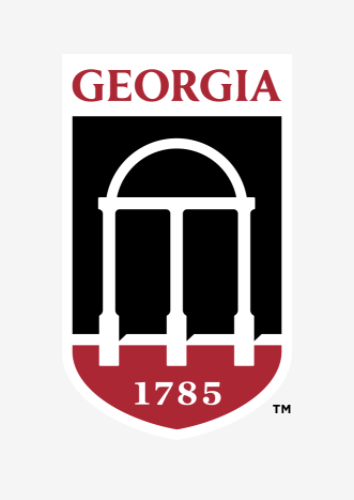 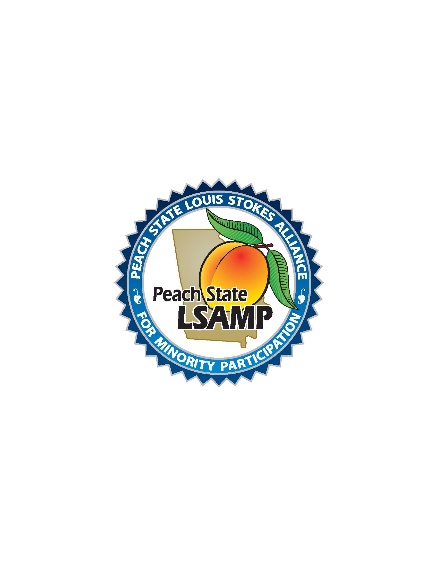 210 Holmes/Hunter Academic Building 		Athens, GA  30602Phone: (706) 542-0058   Fax: (706) 583-0049            General Student Contract Spring 2021Please read this contract very carefully and refer to it often as the semester progresses. Failure to comply with these requirements could result in a deduction of your stipend and/or termination from the program. Students who meet all the requirements should have a successful and rewarding experience in this program.UGA LSAMP students conducting research must fulfill all program requirements outlined below in order to be considered in good standing and an active participant in the program.  The requirements and expectations are listed below.Please Print ClearlyI have read and understand my duties as a UGA – LSAMP  General Scholar and agree to carry them out fully. I understand that failing to do so can result in a change of status as a LSAMP Scholar (i.e. if applicable, a deduction in stipend award).Student’s Name: ____________________________________   UGA ID Number (810/811 #):_________________Student’s Signature: _____________________________________________ Date: _________________________Major:  ____________________________________________	Minor: ___________________________________